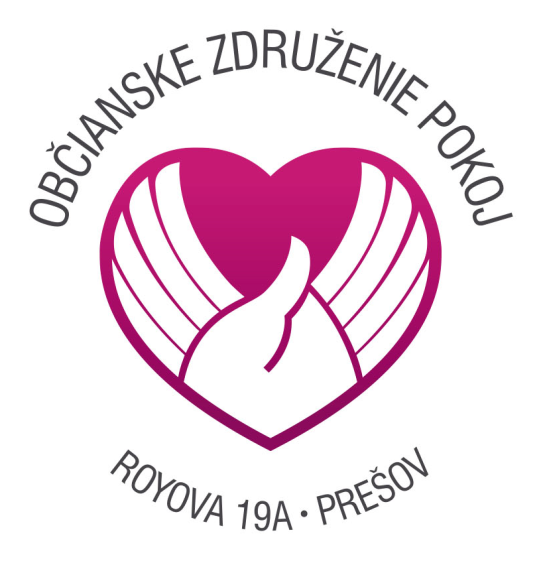 VÝROČNÁ SPRÁVA OZ POKOJ ZA ROK 2014Royova 19A, 080 05 Prešov - Solivar                                                                                                                V Prešove, 31. 12. 2014Ing. Stanislav Harčarík                 Mgr. Petra Harčaríková,PhD.              Mgr. Mária Slámová predseda OZ POKOJ                   podpredsedníčka OZ POKOJ               revízor OZ POKOJOBSAH:1, Občianske združenie POKOJ ............................................................................ s. 32, Členovia OZ POKOJ ......................................................................................... s. 43, Správa o činnosti OZ POKOJ za rok 2014 ........................................................ s. 54, Hospodárenie OZ POKOJ za rok 2014 .............................................................. s. 9Obsahové a formálne vyhotovenie Výročnej správy OZ POKOJ za rok 2014 jednohlasne schválilo zhromaždenie OZ POKOJ na svojej schôdzi 31. 12. 2014.1, OBČIANSKE ZDRUŽENIE POKOJCieľom občianskeho združenia je podpora a rozvíjanie aktivít na miestnej i celoštátnej úrovni v oblasti:vzdelávania,kultúrno-spoločenskej činnosti pre deti a mládež (najmä však hyperaktívnych detí a detí s vývinovými poruchami učenia).Združenie organizuje a realizuje výchovné a vzdelávacie podujatia, workshopy a kurzy pre deti, mládež a ich rodičov, plánuje uskutočňovať publikačné, vzdelávacie a konzultačné činnosti s cieľom podporovať najmä hyperaktívne deti a deti s vývinovými poruchami učenia vo vzdelávaní a finančne a organizačne pomáhať pri zabezpečení kultúrnych, vzdelávacích a športových aktivít detí a mládeže. V budúcnosti má združenie záujem na pomoci pri výchovných i vzdelávacích aktivitách novovzniknutej Súkromnej základnej školy pre žiakov s poruchami aktivity a pozornosti. Cieľom združenia je tiež vytvárať materiálne, technické a fondové podmienky na podporu odborníkov, ktorí sa venujú hyperaktívnym deťom a deťom s vývinovými poruchami učenia, to jest pedagógom, špeciálnym pedagógom, ich asistentom, pediatrom, psychológom, sociálnym pracovníkom, logopédom, lingvistom a podobne.Po registrácii OZ POKOJ Ministerstvom vnútra SR sa dňa 21.2.2014 uskutočnilo prvé stretnutie zhromaždenia, teda členov občianskeho združenia, ktorí rozhodujú o programe činnosti združenia, o zmene a doplnení stanov, o zásadách hospodárenia, o zániku združenia a o nakladaní s jeho majetkom po zániku.Členovia združenia sa zaviazali, že sa budú aktívne snažiť, v súlade so stanovami, podporovať deti a mládež, najmä však hyperaktívne deti a deti s vývinovými poruchami učenia. Dohodli sa zároveň na pláne činnosti združenia v roku 2014.Hlavnou prioritou všetkých členov bolo zriadenie Súkromnej základnej školy pre žiakov s poruchami aktivity a pozornosti a zaradenie takejto školy do Siete škôl a školských zariadení Slovenskej republiky, čo sa rozhodnutím Ministerstva školstva, vedy, výskumu a športu SR č. 2014-5755/53579:9-100B zo dňa 24.10. 2014, s termínom začatia činnosti od 1. septembra 2015, podarilo.Sídlo združenia: OZ POKOJRoyova 19A, 080 05 Prešov – Solivar.IČO: 42380324DIČ: 2024174537http://www.skola-adhd.sk/oz-pokoj2, ČLENOVIA OZ POKOJČlenstvo v združení je dobrovoľné. Členom môže byť každá fyzická a právnická osoba, ktorá súhlasí so stanovami združenia. Členovia sú povinní dodržiavať stanovy združenia. Členovia majú právo voliť do orgánov združenia a podieľať sa na jeho činnosti. Orgánmi združenia sú najvyšší orgán: valné zhromaždenie (ďalej len zhromaždenie); výkonný orgán: rada, štatutárne orgány: predseda, podpredseda; kontrolný orgán: revízor. Zhromaždenie volí a odvoláva radu, predsedu, podpredsedu a revízora združenia. Predseda a podpredseda konajú v mene združenia samostatne. Na ustanovujúcej schôdzi , ktorá sa konala 14.3. 2014 v Prešove, si zhromaždenie zvolilo zakladajúcich členov:predsedu OZ POKOJ: Ing, Stanislava Harčaríka,podpredsedníčku OZ POKOJ: Mgr. Petru Harčaríkovú, PHD.,revízorku OZ POKOJ: Mgr. Máriu Slámovú. V budúcnosti sa budeme snažiť rozšíriť povedomie o OZ POKOJ v čo najširšej možnej miere v povedomí Prešovčanov. Podarilo sa nám osloviť ďalších pre myšlienku pomoci zdravotne znevýhodneným deťom, najmä hyperaktívnym a deťom s vývinovými poruchami učenia nadchnúť ďalších dobrovoľníkov. V nasledujúcom roku sa k nám plánujú pripojiť dobrovoľníčky: pani A. Gašparovičová a Bc. Sylvia Semanová. 3, SPRÁVA O ČINNOSTI OZ POKOJ ZA ROK 2014Aktivity členov Občianskeho združenia Pokoj a ich priateľov:PRVÉ STRETNUTIE ČLENOV OZ POKOJPo registrácii OZ POKOJ Ministerstvom vnútra SR sa dňa 21.2.2014 uskutočnilo prvé stretnutie zhromaždenia, teda členov občianskeho združenia, ktorí rozhodujú o programe činnosti združenia, o zmene a doplnení stanov, o zásadách hospodárenia, o zániku združenia a o nakladaní s jeho majetkom po zániku.Zaviazali sme sa, že sa budeme snažiť, v súlade so stanovami, podporovať deti a mládež, najmä však hyperaktívne deti a deti s vývinovými poruchami učenia. Dohodli sne sa na pláne činnosti združenia v roku 2014.Hlavnou prioritou všetkých členov je zriadenie základnej školy pre hyperaktívne deti a deti s poruchou pozornosti a zaradenie takejto školy do Siete škôl a školských zariadení SR.Od januára do marca 2014 mali členovia OZ POKOJ viaceré neformálne stretnutia, na ktorých diskutovali o dvoch oblastiach záujmu:o podobe školského vzdelávacieho programu pre Súkromnú základnú školu pre žiakov s poruchami aktivity a pozornosti, a o podobe Výchovného programu ŠKD tejto školy,o aktivitách pre hyperaktívne deti a ich rodinných príslušníkov či kamarátov, ktoré by mali vzdelávací, kultúrno-spoločenský i športový charakter.METÓDA INPPNa Slovensku sa v školskom roku 2014/15 bude po prvý raz konať ročný kurz metódy INPP. Metóda vznikla v Anglickom Chesteri, kde je rozšírená po celej krajine vo forme školského programu, i v rámci individuálnych terapií, ale zároveň žne úspechy na všetkých kontinentoch sveta.Je účinná najmä u detí so špecifickými vývinovými poruchami učenia (dyslexia, dysgrafia, dysortografia, dyskalkúlia, ...) a správania, pre deti s ADHD a deti s úzkostnými poruchami. Ak sa u klienta potvrdí, že jeho ťažkosti majú neurologický základ, sú v rámci individuálneho programu cvičení indikované jednoduché každodenné cvičenia. Program je neinvazívny, bez farmakoterapie a hoci je dlhodobý, jednotlivé denné cvičenia sú časovo, priestorovo a fyzicky nenáročné. Zlepšenie funkčnosti na neurologickej úrovni sa pozitívne premieta do celkového fungovania a postupného zmierňovania ťažkostí.Viac porov.:http://www.socioterapia.sk/inpp/inpp-terapia-neuromotorickej-nezrelosti/http://www.socioterapia.info/wp-content/uploads/2010/01/Prospekt_INPP-1.pdfGoddard Blythe, S.: Dieťa v rovnováhe. IPS 2012OZ POKOJ podporilo vyškolenie terapeutky, ktorá by mohla deťom trpiacim ADHD, ADD, ale aj ďalším deťom s vyššie spomínanými ťažkosťami, poskytovať individuálne terapie pomocou metódy INPP.„Poznávame poklady Slovenska" (I. ročník)Dňa 20. júla 2014 sa uskutočnila prvá väčšia aktivita nášho OZ Pokoj. Členovia OZ Pokoj, hyperaktívne deti a ich rodinní príslušníci sa vydali objavovať poklady severného Šariša. Navštívili sme obce ležiace v malebnom prírodnom prostredí, v ktorom sa stretávajú Levočské vrchy so šarišskou vrchovinou. V obci Šarišské Dravce nás zaujal rímskokatolícky kostol zasvätený sv. Kataríne Alexandrijskej zo začiatku 14. storočia. Dobovou architektúrou a majestátnou krásou na nás dýchal aj renesančný kaštieľ zo 17. storočia. Súčasťou tejto historickej pamiatky je aj lesopark, ktorý vytvára spolu s kaštieľom nádhernú krajinnú scenériu.Obyvatelia Polomy nás upozornili na veľkú vzácnosť v ich miestnom kostole - na kópiu vzácneho dreveného oltára. Originál, ktorý si predchádzajúce generácie obyvateľov obce Poloma nechali vyhotoviť v dielni Majstra Pavla z Levoče, sa už nachádza v archívnych zbierkach Slovenskej národnej galérie v Bratislave. Ide o neskorogotickú plastiku Boha Otca s mŕtvym Kristom datovanú do obdobia okolo roku 1520. Vernú kópiu tejto plastiky sme mali možnosť zahliadnuť počas nedeľnej svätej omše.Potom mali deti možnosť pobudnúť so svojimi rodičmi v prírode. Na rozhraní obcí Šarišské Dravce a Polomou sa rozprestiera nádherné prostredie, v ktorom sme mali možnosť pobudnúť takmer celý deň. Neposedné deti so svojimi rodičmi podľahli rozličným športovým aj spoločenským hrám, počas ktorých si užili množstvo zábavných aj napínavých chvíľ. Pobudli sme pri ohníku a domáci obyvatelia sa s nami podelili o vynikajúci kotlíkový guláš či kysnuté koláče. No najväčším zážitkom bolo pre naše mestské deti zoznámiť sa s domácimi zvieratkami. Pohladiť zajačiky, nasypať zrno sliepkam či vybrať zo slamy práve znesené, ešte teplé vajíčko patrilo medzi nezabudnuteľné zážitky tohto dňa. Spoločne sme strávili krásny čas, na ktorý budeme dlho spomínať. Sľúbili sme si, že takéto „poklady“ budeme spolu objavovať aj v budúcnosti. Dôležitý medzník v podpore hyperaktívnych detíSúkromnú základnú školu pre žiakov s poruchami aktivity a pozornosti, Bernolákova 21, Prešov, s vyučovacím jazykom slovenským, zaradilo Ministerstvo školstva, vedy, výskumu a športu SR rozhodnutím č. 2014-5755/53579:9-100B zo dňa 24.10. 2014 do siete škôl a školských zariadení SR, s termínom začatia činnosti od 1. septembra 2015. Veľmi sa tomu tešíme. Naše OZ POKOJ sa bude snažiť všemožne školu podporovať.SÚŤAŽ V ZDOBENÍ MEDOVNÍČKOVKoncom novembra sme v našom sídle zorganizovali súťaž v zdobení medovníčkov. Deti a ich mamky spolu strávili príjemné chvíle, počas ktorých sa žartovalo, spievalo i ochutnávalo ...V súťaži boli udelené dve prvé miesta, získali ich Dominika a Tomáško, druhé miesto obsadila Alžbetka a tretie Katarínka. Blahoželáme!Diskusia O vývine detskej reči s Mgr. Petrou Harčaríkovou, PhD.13. decembra 2014 sa v Košiciach zišli členovia nášho združenia, ale aj ďalšie matky detí predškolského a mladšieho školského veku, aby sa počas diskusie s pozvanou Mgr. Petrou Harčaríkovou, PhD. (pôsobiacou v Kabinete výskumu detskej reči a kultúry na Pedagogickej fakulte PU v Prešove) venovali niektorým otázkam vývinu detskej reči. Diskutovalo sa komunikačných stratégiách, ktoré sú v komunikácii s dieťaťom najefektívnejšie – s ohľadom na vekové kategórie detí.V diskusii tiež odznelo, aké odporúčania sa dávajú rodičom detí s hyperaktivitou, resp. poruchou pozornosti, keď navzájom komunikujú.Je veľmi dôležité pozerať sa počas komunikácie dieťaťu do očí.Po zadaní inštrukcie ho požiadať, aby inštrukciu zopakovalo, aby sa rodič uistil, že jej naozaj rozumie.Pre hyperaktívne dieťa nie je jednoduché vnímať a zapamätať si sekvenciu činností, ktoré má vykonať. Lepšie je rozdeliť mu zložitejšiu úlohu na viacero častí.Efektívna je zmysluplná pochvala, ktorá má byť podľa možnosti vyslovená často a bezprostredne.Pokiaľ je nevyhnutné pokarhanie, má sa vysloviť bez zvyšovania hlasu, najoptimálnejšie medzi štyrmi očami. Odporúča sa napomínať dieťa kvôli nejakému konkrétnemu nevhodnému správaniu/nevhodnej aktivite, nezovšeobecňovať hodnotenie. (Napr. sa odporúča: „Nepáči sa mi, že mi skáčeš do reči.“ Neodporúča sa: „Zasa si neposlušný/zlý, zas mi skáčeš do reči.“) Je vhodné dať dieťaťu najavo, že ho máme radi, aj keď sa práve nespráva podľa našich predstáv.Ak chceme, aby sa mohlo dieťa čo najdlhšie sústrediť na jednu činnosť, je dôležité, aby malo vo svojom okolí čo najmenej rušivých vplyvov (rušivé sú napr. nevhodné zvuky - zapnuté rádio, televízor pri písaní domácich úloh; rušivé je niekedy prostredie, ktoré dieťa obklopuje – napr. neporiadok na písacom stole).Pre tieto deti sa odporúča čo najviac štruktúrované prostredie a vykonávanie tých istých činností v rovnakom čase a postupnosti s pokiaľ možno čo najjasnejšími a najstručnejšími inštrukciami, čo dieťa upokojuje, dáva mu istotu a pocit bezpečia.Na rozprávke v divadle Jonáša ZáborskéhoTakmer na konci roka, 28.decembra 2014, sme si na Veľkej scéne Divadla Jonáša Záborského boli pozrieť rozprávku Snehová kráľovná. Sála bol plná a často sa ozývala smiechom. Aj naši hyperaktívni zvládli takmer hodinové predstavenie vďaka vtipným bonmotom, nápaditým dialógom a fajn hudbe.4, HOSPODÁRENIE OZ POKOJ ZA ROK 2014V roku 2014 nemalo Občianske združenie POKOJ, Royova 19A, 080 05 Prešov, IČO 42380324, od jeho vzniku do konca roka 2014 žiadny príjem ani výdaj finančných prostriedkov, čo potvrdilo aj Čestným vyhlásením zaslaným Daňovému úradu v Prešove.